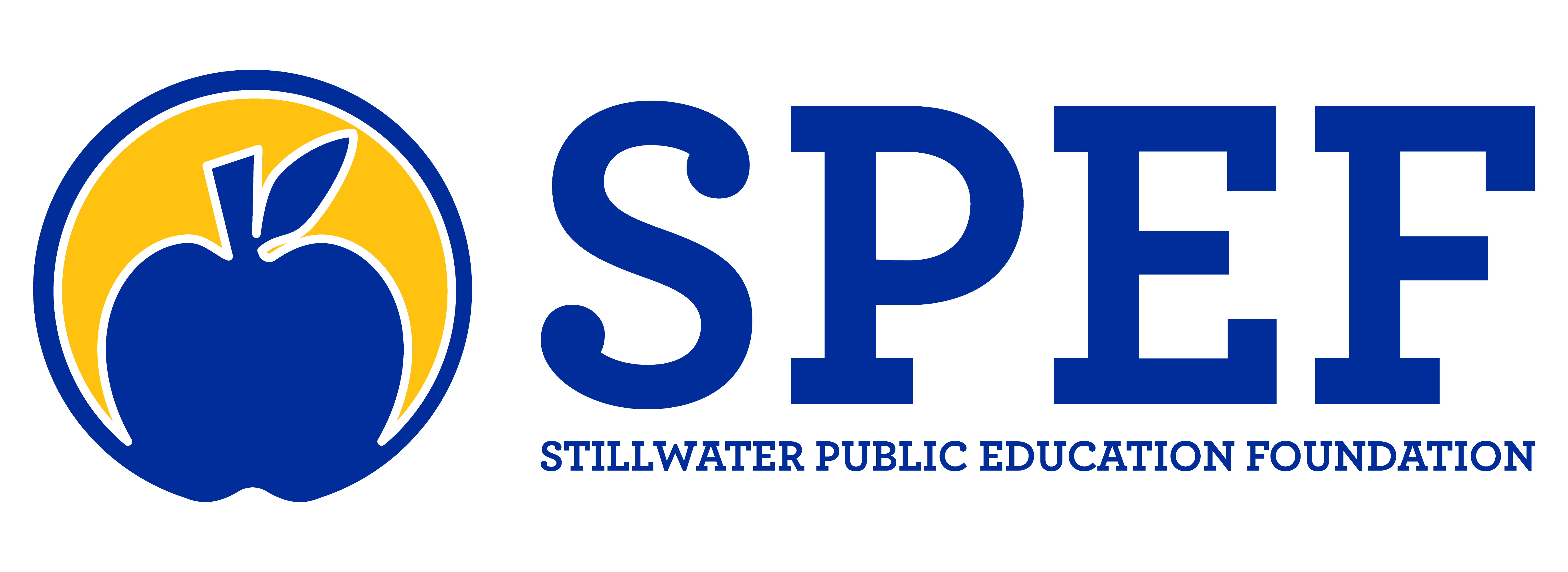 Teacher Grant Funding Guidelines 2023-24Grant Cycles – Small Grants (up to $750) and Large Grants ($751-$4,000)Thursday, October 20, 2023Thursday, February 21, 2024Application Information:Small grant requests are funded up to $750 Large grant requests are funded between $751-$4,000Both Small and Large grants requests are accepted during both application periodsApplications are only accepted from Stillwater Public Schools employees.  For an outside individual or group to receive consideration, it must be a collaborative project benefiting our district's students and co-authored and submitted by an SPS teacher, principal or administrator. Applicants may receive only one teacher grant award for their classroom per school year. Site principal review and approval is required for all grant applications prior to submission.Applications for both small and large grants must be submitted via the Google form hyperlinks below:Small Grants		Large GrantsWhat we are likely to fund:Innovative projects/materials/equipment that align with the district’s overall curriculum and approach to learning, including instructional technology toolsCreative ideas that engage students in the learning processProjects that encourage collaboration among multiple SPS sites, across multiple grades or subjects within a school site, among multiple classrooms within a department, etc.Professional development/staff development programming (with matching district or site funds and approval) Subscriptions for instructional materials (with matching district or site funds and approval) Technology detailing a clear & specific instructional plan/purpose (with district IT approval)*If any District Approval or Matching Funds are required for your grant, the proposal must be reviewed & approved PRIOR to application submission. You will be asked to check “Yes” confirming approval and could be asked to provide documentation at a later date. If documentation cannot be provided upon request, the proposal will not be considered or funded. If any SPEF funds have already been disbursed and documentation of review & approval prior to submission cannot be provided, the grant writer will reimburse SPEF for any and all expenses related to their grant.What we are unlikely to fund:Large scale equipment and furnishings (e.g., playground equipment, classroom furnishings, etc.) Desktop/laptop computers, printers and other standard office equipment Financial compensation Student field tripsRequests solely from individuals / groups outside of SPSGeneral operating fund requestsFor questions, please contact:	Ashlee Robertson, SPEF Executive Director – spef@stillwaterschools.com , Ph. (405) 707-5006Diana Watkins, Chair – SPEF Allocations Committee, diana.watkins@noc.edu , Ph. (580) 628-6905